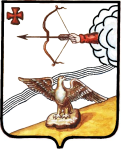 АДМИНИСТРАЦИЯ ОРЛОВСКОГО РАЙОНАКИРОВСКОЙ ОБЛАСТИПОСТАНОВЛЕНИЕ27.10.2017                                                                                                      № 741г. ОрловОб утверждении положения о подготовке населения Орловского района в области гражданской обороны и защиты от чрезвычайных ситуаций природного и техногенного характераВ соответствии с требованиями Федеральных законов от 12.02.1998 N 28-ФЗ "О гражданской обороне", от 21.12.1994 N 68-ФЗ "О защите населения и территорий от чрезвычайных ситуаций природного и техногенного характера", постановлений Правительства Российской Федерации от 02.11.2000 N 841 "Об утверждении Положения о подготовке населения в области гражданской обороны", от 04.09.2003 N 547 "О подготовке населения в области защиты от чрезвычайных ситуаций природного и техногенного характера", постановления Правительства Кировской области от 13 сентября . N 120/429 «Об утверждении положения о подготовке населения Кировской области в области гражданской обороны и защиты от чрезвычайных ситуаций природного и техногенного характера» (в ред. постановлений Правительства Кировской области от 31.10.2016 N 24/150, от 21.07.2017 N 388-П) администрация Орловского района ПОСТАНОВЛЯЕТ:1. Утвердить Положение о подготовке населения Орловского района в области гражданской обороны и защиты от чрезвычайных ситуаций природного и техногенного характера. Прилагается.2. Рекомендовать главе администрации Орловского городского поселения (Колеватову Д.Д.):2.1. Разработать и утвердить соответствующие нормативные правовые акты о подготовке населения в области гражданской обороны и защиты от чрезвычайных ситуаций природного и техногенного характера.3. Довести принятые нормативные правовые акты до сведения руководителей организаций, расположенных на территории муниципального образования, с целью организации подготовки работников в области гражданской обороны и защиты от чрезвычайных ситуаций природного и техногенного характера.4. Признать утратившим силу постановление администрации Орловского района  Кировской области от 15.09.2014 N 654 "Об утверждении Положения об организации обучения населения Орловского района в области гражданской обороны и защиты от чрезвычайных ситуаций природного и техногенного характера ".5. Опубликовать постановление в Информационном бюллетене органов местного самоуправления муниципального образования Орловский муниципальный район Кировской области.6. Контроль за выполнением постановления оставляю за собой.И.о. главы администрацииОрловского района                             А.Г.БисеровУТВЕРЖДЕНОпостановлением администрацииОрловского районаот 27.10.2017 N 741Положение о подготовке населения Орловского района в области гражданской обороны и защиты от чрезвычайных ситуаций природного и техногенного характера1. Положение о подготовке населения Орловского района в области гражданской обороны и защиты от чрезвычайных ситуаций природного и техногенного характера (далее - Положение) определяет задачи и формы подготовки, а также группы населения, проходящие обязательную подготовку в области гражданской обороны и защиты от чрезвычайных ситуаций природного и техногенного характера.2. Основными задачами подготовки населения Орловского района  в области гражданской обороны и защиты от чрезвычайных ситуаций природного и техногенного характера являются:2.1. Изучение способов защиты от опасностей, возникающих при военных конфликтах или вследствие этих конфликтов, а также при чрезвычайных ситуациях природного и техногенного характера, порядка действий по сигналу оповещения, приемов оказания первой помощи пострадавшим, правил пользования коллективными и индивидуальными средствами защиты.2.2. Совершенствование практических навыков по организации и проведению мероприятий по гражданской обороне, предупреждению чрезвычайных ситуаций и ликвидации их последствий.2.3. Выработка умений и навыков по управлению силами и средствами, входящими в состав территориальной подсистемы Орловского района единой государственной системы предупреждения и ликвидации чрезвычайных ситуаций (далее - районная территориальная подсистема).2.4. Практическое усвоение в ходе учений и тренировок порядка действий при различных режимах функционирования районной территориальной подсистемы, а также при проведении аварийно-спасательных и других неотложных работ и переводе гражданской обороны на условия военного времени.2.5. Овладение личным составом нештатных аварийно-спасательных формирований (далее - НАСФ) и нештатных формирований по обеспечению выполнения мероприятий по гражданской обороне (далее - НФГО) приемами и способами действий по защите населения, материальных и культурных ценностей от опасностей, возникающих при военных конфликтах или вследствие этих конфликтов, а также при возникновении чрезвычайных ситуаций природного и техногенного характера.3. Подготовка населения Орловского района в области гражданской обороны и защиты от чрезвычайных ситуаций природного и техногенного характера организуется и осуществляется по следующим основным группам:3.1. Руководители органов местного самоуправления и организаций.3.2. Работники органов местного самоуправления и организаций, специально уполномоченные решать задачи по гражданской обороне, предупреждению и ликвидации чрезвычайных ситуаций (далее - уполномоченные работники).3.2-1. Председатели и члены эвакоприемных комиссий, а также комиссий по повышению устойчивости функционирования организаций.3.2-2. Руководители, педагогические работники и инструкторы курсов гражданской обороны (далее - курсов гражданской обороны).3.3. Председатели и члены комиссий по предупреждению и ликвидации чрезвычайных ситуаций и обеспечению пожарной безопасности органов местного самоуправления и организаций.3.4. Преподаватели предмета "Основы безопасности жизнедеятельности" и дисциплины "Безопасность жизнедеятельности" организаций, осуществляющих образовательную деятельность по основным общеобразовательным программам, образовательным программам среднего профессионального образования. 3.5. Руководители НАСФ, НФГО и спасательных служб.3.6. Личный состав НАСФ, НФГО и спасательных служб.3.7. Лица, занятые в сфере производства и обслуживания, не входящие в состав органов управления районной территориальной подсистемы и в состав НАСФ, НФГО и спасательных служб (далее - работающее население).3.8. Лица, обучающиеся в организациях, осуществляющих образовательную деятельность по основным общеобразовательным программам, образовательным программам среднего профессионального образования (далее - обучающиеся).3.9. Лица, не занятые в сфере производства и обслуживания (далее - неработающее население).4. Подготовка является обязательной и проводится в организациях, осуществляющих образовательную деятельность по основным общеобразовательным программам, образовательным программам среднего профессионального образования и образовательным программам высшего образования, в Кировском областном государственном образовательном казенном учреждении дополнительного профессионального образования "Служба специальных объектов (учебно-методический центр)" (далее - КОГОКУ "Служба специальных объектов"), в других организациях, осуществляющих образовательную деятельность по дополнительным профессиональным программам в области гражданской обороны, предупреждения и ликвидации чрезвычайных ситуаций природного и техногенного характера, на курсах гражданской обороны муниципальных образований, по месту работы, учебы и месту жительства граждан.5. Получение дополнительного профессионального образования по программам повышения квалификации или прохождение курсового обучения руководителями органов местного самоуправления и организаций, уполномоченными работниками, председателями и членами эвакоприемных комиссий, комиссий по повышению устойчивости функционирования организаций, комиссий по предупреждению и ликвидации чрезвычайных ситуаций и обеспечению пожарной безопасности осуществляется не реже одного раза в пять лет.6. Получение дополнительного профессионального образования по программам повышения квалификации преподавателями предмета "Основы безопасности жизнедеятельности" и дисциплины "Безопасность жизнедеятельности" организаций, осуществляющих образовательную деятельность, а также работниками курсов гражданской обороны осуществляется не реже одного раза в три года.7. Для категорий лиц, указанных в пунктах 5 и 6 настоящего Положения, впервые назначенных на должность, получение дополнительного профессионального образования по программам повышения квалификации или прохождение курсового обучения осуществляется в течение первого года работы в организации.8. Формы подготовки предусматривают:8.1. Для руководителей органов местного самоуправления и организаций, уполномоченных работников, председателей и членов эвакоприемных комиссий, комиссий по повышению устойчивости функционирования организаций, комиссий по предупреждению и ликвидации чрезвычайных ситуаций и обеспечению пожарной безопасности, председатель комиссии по предупреждению и ликвидации чрезвычайных ситуаций и обеспечению пожарной безопасности Орловского района, работников курсов гражданской обороны - получение дополнительного профессионального образования или прохождение курсового обучения в области гражданской обороны, защиты от чрезвычайных ситуаций природного и техногенного характера в КОГОКУ "Служба специальных объектов" и в других организациях, осуществляющих образовательную деятельность по дополнительным профессиональным программам в области гражданской обороны и защиты от чрезвычайных ситуаций, проведение самостоятельной работы с нормативными документами по вопросам организации, планирования и проведения мероприятий по гражданской обороне и защите от чрезвычайных ситуаций, участие в учениях, тренировках и других плановых мероприятиях.Для уполномоченных работников - участие в тематических и проблемных обучающих семинарах (вебинарах) по гражданской обороне.8.2. Для руководителей НАСФ, НФГО и спасательных служб - прохождение курсового обучения на курсах гражданской обороны, в КОГОКУ "Служба специальных объектов" или в других организациях, осуществляющих образовательную деятельность по дополнительным профессиональным программам в области гражданской обороны и защиты от чрезвычайных ситуаций, участие в учениях и тренировках.8.3. Для личного состава НАСФ, НФГО и спасательных служб - курсовое обучение по месту работы, участие в учениях и тренировках.8.4. Для работающего населения - курсовое обучение по месту работы, прохождение вводного инструктажа по гражданской обороне по месту работы, участие в учениях и тренировках и других плановых мероприятиях, индивидуальное изучение способов защиты от опасностей, возникающих при военных конфликтах или вследствие этих конфликтов, порядка действий в чрезвычайных ситуациях.8.5. Для обучающихся - обучение (в учебное время) по предмету "Основы безопасности жизнедеятельности" и дисциплине "Безопасность жизнедеятельности", участие в учениях и тренировках, чтение памяток, листовок, пособий, прослушивание радиопередач и просмотр телепрограмм по тематике гражданской обороны и защиты от чрезвычайных ситуаций.8.6. Для неработающего населения - проведение бесед, лекций, просмотр учебных фильмов, обучение в учебно-консультационных пунктах, привлечение на учения и тренировки по месту жительства, а также самостоятельное изучение пособий, памяток, листовок и буклетов, прослушивание радиопередач и просмотр телепрограмм по вопросам гражданской обороны и защиты от чрезвычайных ситуаций.9. Совершенствование знаний, умений и навыков населения в области гражданской обороны и защиты от чрезвычайных ситуаций осуществляется в ходе проведения командно-штабных, тактико-специальных и комплексных учений и тренировок, периодичность проведения которых определяется федеральным законодательством, а также организационно-методическими указаниями по подготовке органов управления, сил гражданской обороны и территориальной подсистемы Орловского района единой государственной системы предупреждения и ликвидации чрезвычайных ситуаций.10. В целях организации и осуществления подготовки населения Орловского района в области гражданской обороны и защиты от чрезвычайных ситуаций природного и техногенного характера:10.1. Администрация Орловского района организует:10.1.1. Планирование подготовки населения.10.1.2. Проведение учений, тренировок и других плановых мероприятий.10.1.3. Информирование населения и пропаганду знаний в области гражданской обороны, защиты населения от чрезвычайных ситуаций.10.1.4. Издание статей, заметок, памяток в средствах массовой информации по гражданской обороне, защите от чрезвычайных ситуаций и обеспечение ими населения района.11. Органы местного самоуправления и организации осуществляют подготовку соответствующих категорий населения в области гражданской обороны и защиты от чрезвычайных ситуаций природного и техногенного характера в пределах полномочий, установленных законодательством Российской Федерации.12. Финансовое обеспечение подготовки осуществляется за счет средств соответствующих бюджетов в порядке, установленном законодательством Российской Федерации и Кировской области.__________________